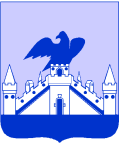 РОССИЙСКАЯ ФЕДЕРАЦИЯорловская областьмуниципальное образование «Город орел»Администрация города ОрлаПостановление______________	      	                 №___________ОрёлО внесении изменений в постановление администрации города Орла 
от 22 октября 2018 года № 4663 «Об утверждении административных регламентов предоставления муниципальных услуг «Предоставление разрешений на условно разрешенный вид использования земельного участка или объекта капитального строительства для малоэтажного и индивидуального жилищного строительства» и «Предоставление разрешений на отклонение от предельных параметров разрешенного строительства, реконструкции объектов капитального строительства для малоэтажного и индивидуального жилищного строительства» и о признании утратившими силу отдельных правовых актов администрации города Орла»	В целях приведения муниципального правового акта в соответствие 
с требованиями Градостроительного кодекса Российской Федерации, повышения качества муниципальных услуг в области градостроительной деятельности, администрация города Орла постановляет:	1. Внести в Административный регламент предоставления муниципальной услуги «Предоставление разрешений на отклонение 
от предельных параметров разрешенного строительства, реконструкции объектов капитального строительства для малоэтажного и индивидуального жилищного строительства», утвержденный постановлением администрации города Орла от 22 октября 2018 года № 4663, следующие изменения:	1.1. Седьмой абзац подпункта 4 пункта 3.3. изложить в новой редакции:«В случае принятия Комиссией решения о возможности предоставления разрешения на отклонение от предельных параметров разрешенного строительства, реконструкции объектов капитального строительства для малоэтажного и индивидуального жилищного строительства специалист, ответственный за предоставление муниципальной услуги, готовит:- проект постановления Мэра города Орла о назначении публичных слушаний, который визируется начальником отдела градостроительного землепользования, начальником (заместителем) Структурного подразделения - в течение 0,5 дня;- проект постановления администрации города Орла о предоставлении разрешения - в течение 15 рабочих дней со дня поступления заявления о предоставлении такого разрешения, который впоследствии подлежит рассмотрению на публичных слушаниях.».1.2. Девятый абзац подпункта 6 пункта 3.3. изложить в новой редакции:«На основании заключения о результатах публичных слушаний Комиссия осуществляет подготовку рекомендаций о предоставлении разрешения на отклонение от предельных параметров разрешенного строительства, реконструкции объектов капитального строительства для малоэтажного и индивидуального жилищного строительства или об отказе в предоставлении такого разрешения с указанием причин принятого решения и направляет указанные рекомендации Мэру города Орла, возглавляющему администрацию города Орла - в течение 15 рабочих дней со дня окончания таких слушаний.».	2. Управлению документационной работы и информационных технологий аппарата администрации города Орла (О.Н. Трифонова) опубликовать настоящее постановление в средствах массовой информации и разместить на официальном сайте администрации города Орла в сети Интернет.	3. Контроль за исполнением настоящего постановления возложить 
на первого заместителя главы администрации города Орла О.В. Минкина. Мэр города Орла                                                                               Ю.Н. ПарахинЗавизировали:							  ____________ О.В. Минкин							     ___________ Ж.А. Горбатенкова                                                                           _____________ О.Н. ТрифоноваУправление градостроительстваадминистрации города ОрлаНачальник управленияВ.В. ПлотниковЗам. начальника управленияА.В. ТереховНачальник отдела градостроительного землепользованияМ.В. РодштейнЛ.А. Шлыкова76-43-52